Тема: Однородные члены предложения без союзов. 6 класс25.04. 2023 Цель: определение и употребление однородных членов предложения при чтении и письме.Задачи:образовательные:  учить находить однородные члены в предложениях, анализировать их; формировать умения расставлять знаки препинания между однородными членами предложения; выполнять разбор таких предложений, используя условные обозначения;  коррекционно-развивающие: развивать мышление, память зрительное и звуковое внимание к языковым единицам; совершенствовать навык грамматического оформления речи в ходе работы над словами, связью слов в предложении; развивать связную устную и письменную речь, орфографическую зоркость.воспитательные: продолжить работу по воспитанию интереса к родному языку, желания его изучать и грамотно писать; учить следить за своей осанкой, развивать познавательную активность учащихся.Оборудование: ТСО, учебники, слайдыТип урока – комбинированный                                                                                     Ход урока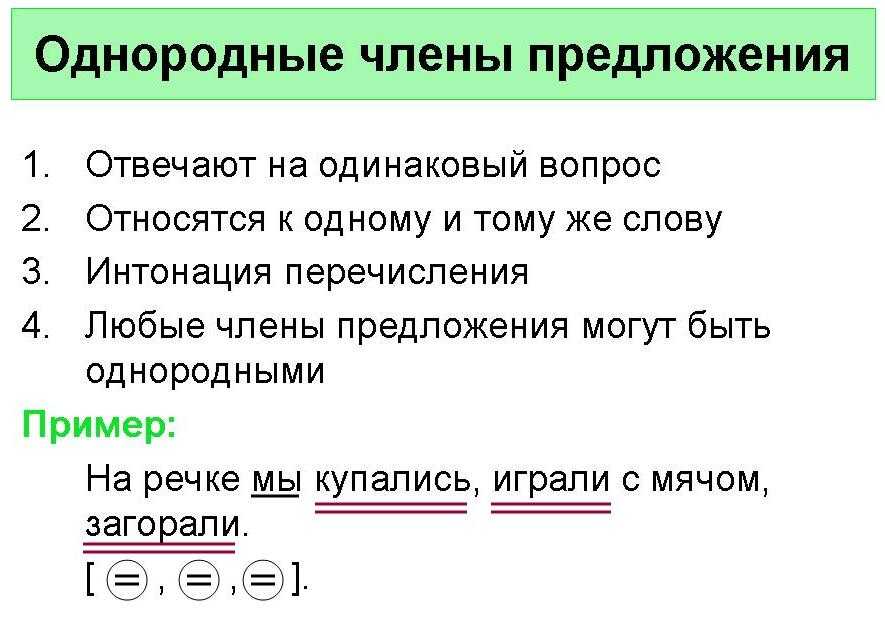 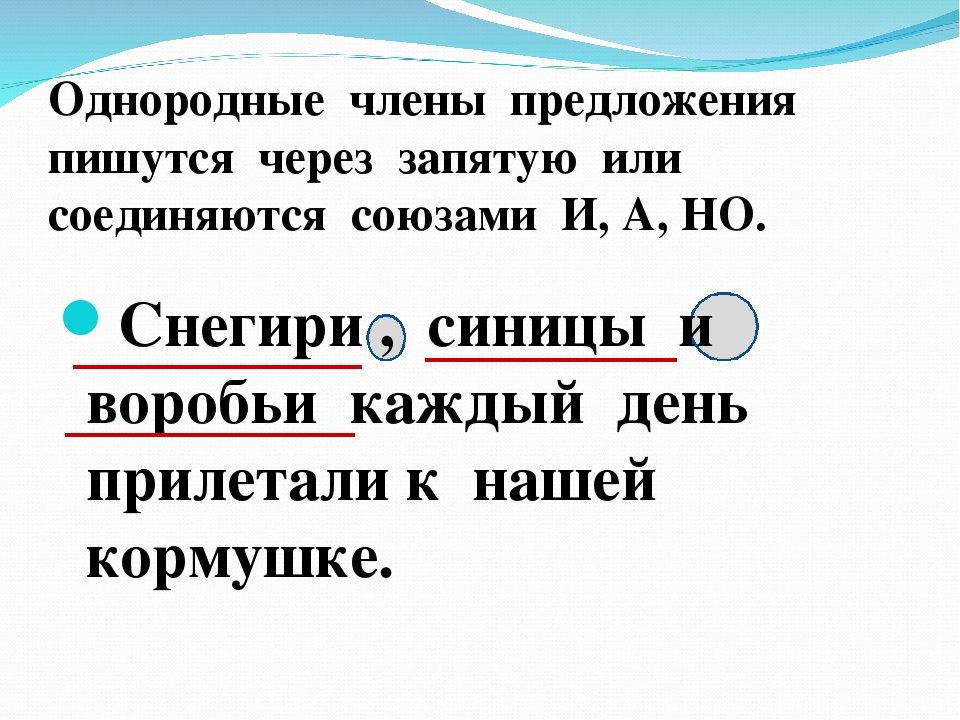 Этапы урокаСодержание урокаКоррекционная и индивидуальная работа на уроке1. Организационный моментПроверка готовности к уроку (Учитель: «Все готовы, всё в порядке: книжки, ручки и тетрадки? Тихо сели, спинки прямо.) Настрой учащихся на работу, организация внимания На уроке будь старательным,            (слайд 1)Будь спокойным и внимательным. Всё пиши, не отставая,Слушай, не перебиваяГоворите чётко, внятно,Чтобы всем было понятно.Ответы полные давать,Чтоб за работу получатьТолько лишь оценку «пять»! Обращение ко всем.Наличие линейки, карандаша.2. Актуализация знанийФормулирование темы урока                                                                    (слайд 2)- Откроем тетради, запишем число. (Классная работа.  (объяснить орфограммы в словах)Минутка чистописания Словарно-орфографическая работа:Записать на доску и в тетради словарные слова: Апельсин, соседи, солдат. (Подчеркнуть буквы, на которые нужно обратить внимание.)Составить предложения со словарными словами.Формулирование темы урока.                (слайд 3)Осторожно ветерИз калитки вышелПостучал в окошко,Пробежал по крыше, (Михаил Исаковский)Запись темы урока в тетради                  (слайд 4)Формулирование целей урока                 (слайд 5)- Как вы думаете,  чему мы должны научиться на уроке? Обратите внимание на слайд и давайте ещё раз вместе ответим на вопрос: Что нам необходимо знать об однородных членах и чему мы хотим научиться?Проверка домашнего задания (правило стр. 218)Участвуют все детиНагуманов К.- контроль осанки во время письмаПамятка о соблюдении требований к письму. Задков Н.Чабанюк Д.Формулировать правильно речь.3. Работа по теме урокаРабота с учебникомУпражнение 296 стр. 220Комментированное письмо.Задание: списать предложения, найти однородные члены, задать вопрос, подчеркнуть.Схематическое обозначение однородных членов.                                                         Правило стр. 220Прочитать вслух и обратить внимание на схемы однородных членов в предложении.Карнаков А.Каллиграфический почерк4. ФизкультминуткаМальчик сладко потянулся,Раз нагнулся, два нагнулся,Руки в стороны развел,Поклонился и пошел.Участвуют все дети5. ЗакреплениеСамостоятельная работа                       (слайд 6)Дождь прошёл, землю намочил. Заяц прыгает по полям, лугам, кочкам. Задание: Списать предложения, найти однородные члены, подчеркнуть и нарисовать в скобках схему однородных членов.Самопроверка                                          (слайд 7)Синим цветом – Нагуманов, Чабанюк6. Итог урока Над какой темой работали на уроке?- Что нового узнали на уроке?- Чему научились на уроке?- Что для этого сделали?Выставление оценок. Самооценка работы на уроке.Дома: Упр. 297  стр. 220Участвуют все дети